关于举办首届重庆市青少年“人工智能-机器人”创新挑战赛的补充通知各有关单位：根据《关于举办首届重庆市青少年“人工智能--机器人”创新挑战赛的通知》（渝科协发〔2019〕90 号）文件要求，首届重庆市青少年“人工智能--机器人”创新挑战赛将于2019年12月15日在重庆市两江新区星辰初级中学校举行，为保证大赛顺利开展，特将有关事宜补充通知如下：一、活动时间和地点（一）裁判会时间和地点1.会议时间：12月14日下午15:00-16:00； 2.会议地点：学校一号楼三楼会议室；（二）领队会时间和地点会议时间：12月14日下午16:30-17:30会议地点：学校一号楼三楼会议室。（三）竞赛时间和地点1.报到时间：12月15日7:40-8:40；2.报到地点：学校大门口；3.检录时间一：12月15日7:30-8:50（机器人舞蹈大赛）；4.检录时间二：12月15日9:40（绿茵小将、智能物管大师、亲子嘉年华竞技赛）;5.检录地点：星辰初中室内篮球馆；6.竞赛时间：12月15日9:00-17:00；7.竞赛地点：学校室内篮球馆。（四）开幕式时间和地点1.时间：12月15日9:00-9:40;2.地点：学校礼堂；3.参加人员：除机器人舞蹈大赛参赛人员，其他参赛人员均参加开幕式。二、注意事项（一）大赛规则参照《首届重庆市青少年“人工智能-机器人”创新挑战赛规则》，各项目相关竞赛规则补充说明详见附件1。      （二）本次比赛不收取报名费，食宿和交通等费用自理，指导教师按规定回所在单位报销。12月15日学校食堂将提供午餐，参赛人员如需用餐，请自行在学校购买餐券。      （三）开幕式设有各区县参赛代表队报到环节，请参赛区县推荐2名学生代表，并于12月13日前将学生姓名和指导教师联系方式报送大赛组委会杜老师。学生代表请于12月14日下午7:00前往学校礼堂参加开幕式彩排。      （四）经过大赛组委会和裁判长研究讨论，在大赛裁判库中抽选了本次大赛裁判员40名，请入围裁判按时参加裁判会议，熟悉大赛规则并公平、公正执裁（名单见附件2）。      （五）现将参加本次大赛的参赛名单进行公布，请参赛单位仔细核对参赛学生、指导教师的信息，如有问题请及时联系组委会进行更改，参赛学生和指导教师不得更换，如参赛学生无法参赛，视弃权处理（名单见附件3）。      （六）大赛承办学校为重庆市两江新区星辰初级中学校，详细地址为：重庆市渝北区人和街道华宇上院东南角。为组织有序，方便参赛师生，请参赛人员车辆凭大赛车辆通行证（自行打印）从按照指示图（具体地图见附件4）进入学校车库。      （七）联系方式报到处：王老师13896259622竞赛场地：张老师15800563104          喻老师17316788727竞赛委员会：杜老师17384785275重庆市青少年科技辅导员协会2019年12月11日附件1首届重庆市青少年“人工智能-机器人”创新挑战赛竞赛规则补充说明一、机器人舞蹈大赛（一）评分说明：1．规定动作完成后根据完成的情况给予相应的分数。2．摔倒和出圈都不能扶正。3．摔倒一台扣3分，如参赛机器人4台最多扣3X4=12分。4．所有评分保留小数点后一位.（二）注意事项：1．检录后将对集控设备粘贴标签，现场不允许调试设备避免相互干扰。2．比赛只允许参赛人员进场操作。3．正式比赛开始后不能触碰机器人。4．发现现场调试设备干扰其他组比赛的取消比赛资格。（三）附加赛事规则：1.机器人可以从场地的任何白色区域摆放，入场。入场蓝色区域要成一字型，初高中成两排一字型。2.入场以后可摆放一次机器人队形，然后进行舞蹈表演。3.机器人舞蹈表演结束后，参赛选手将在指定电脑完成规定动作（单脚站立）编辑，时长2分钟。完成获得10分，未完成不得分，完成动作过程中摔倒也不得分。4.比赛过程无音乐扣6分，脚出圈扣3分（不累加）5.机器人装饰可获得（0-5）加分。二、亲子嘉年华竞技赛（一）场地及道具的介绍1.场地材质：写真，场地放置于比赛现场地面上。2.垃圾处理厂：在参赛选手右侧,是用于放置回收桶的位置，回收桶放置于比赛现场地面上。（二）规则补充1.在比赛的任一回合，机器人不得以任何形式使方块掉在影响夹取的位置（包含赛台、回收桶、比赛场地外面等），否则将被扣5分，且方块将被裁判重新放至到比赛场地9号位置。如图: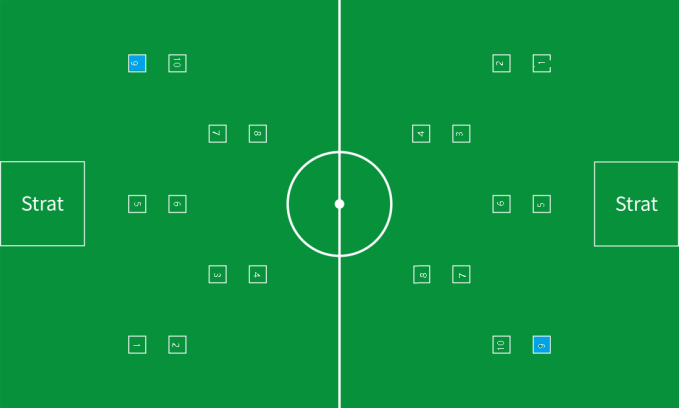 2.在比赛过程中,红蓝双方的机器人轮胎或者履带不得超出比赛场地边缘线,违者扣5分。3.参赛选手（家长）在控制回收桶接取方块时,回收桶任何一个部位投影不得出现在比赛场地内,违者扣5分。4.参赛选手站位区域将使用胶带进行场地布置，参赛选手每跨越对应参赛选手站位区域一次或者身体触碰到比赛场地一次将扣5分。5.回收桶可以在回收区域来回移动接取方块,但不能越过比赛场地中间的白线。回收区域将使用胶带进行场地布置。6.机器人在必须以夹取离地的方式把方块放入回收桶内,违者将扣5分。7.评分标准：比赛时间为2分钟。比赛结束后计算红方、蓝方各自的总得分。总得分=方块得分-违规分，比赛分数最高一支队伍获胜。8.场地小方块：场地小方块在比赛开始前由裁判统一摆放。（三）加时赛说明1 .加时赛比赛地图当出现红蓝双方分数相同的情况下应举行加时赛,加时赛比赛结果为最终比赛结果。加时赛没有时间限制。加时赛开始前，把机器人静止放入于start，垃圾处理厂区域内放置回收桶,裁判将在红蓝双方比赛场地4号和8号位置各放入两个蓝色的方块和在比赛场地中间位置放入一个红色方块。如图: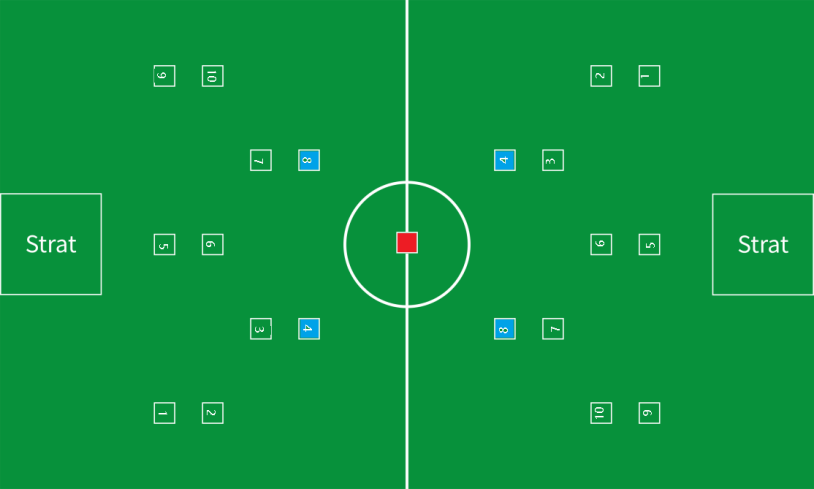 2. 加时赛比赛流程比赛由裁判发指令开始比赛，听到裁判开始指令后双方启动机器人从start内出发，控制机器人的参赛选手（学生）必须先夹取己方场地上的蓝色方块,需将己方两个蓝色方块全部放入回收桶内后，方可抢夺红色方块并放入己方回收桶内,取得胜利。3.加时赛判罚参赛选手必须先夹取完蓝色方块后才能夹取红色方块,否则以违规判罚,由于加时赛不记分,违者罚回strat内。任意一方机器人将方块夹取成功后,另一方不得恶意碰撞对方机器人,否则违者直接判罚为负。其余规则与常规比赛规则一致,在比赛中如一方违规,裁判发出“X方违规”后双方选手应立即停止控制机器人，违规一方应把机器人放回start内,待裁判表述“继续”后，方可继续比赛。三、智能物管大师1.最后一个任务移出旧数据模块，需以人形态用手移出旧数据模块方为人形态得分，其余任何情况使旧数据模块掉落均以车型态得分。2.推能量块任务:（1）如果方块完全进入方框的红线内且整体完全在蓝色区域未使感应器感应到，则裁判帮忙感应，该任务视为完成并得分。（2）如果方块不论是否完全进入方框的红线内只要感应器感应成功则该任务视为完成并得分除上述两种情况以外该任务感应器未感应到，裁判均不帮忙感应且该任务视为未完成、不得分。3.本次比赛调试时间为一小时，一小时后正式开始比赛，每组有两次比赛机会，第一次比赛结束可短暂调整程序或修复机器人再继续第二次比赛，中间间隔时间不超过2分钟。附件2首届重庆市青少年“人工智能-机器人”创新挑战赛裁判名单总裁判长吴  键  沙坪坝区天星桥中学信息中心主任项目裁判长胡  雕  北碚区科协兼职副主席杨  鹏  九龙坡区青少年科技辅导员协会理事长王  冬  两江新区花朝小学信息技术中心主任敖飞虎  重庆37中机器人创新研究会会长卢雨焦  璧山区御湖小学校信息技术中心主任裁判员40人附件3首届重庆市青少年“人工智能-机器人”创新挑战赛参赛人员名单绿茵小将智能物管大师小学组智能物管大师初中组智能物管大师高中组机器人舞蹈大赛小学组机器人舞蹈大赛初中组机器人舞蹈大赛高中组亲子嘉年华竞技赛小学组亲子嘉年华竞技赛中学组附件4重庆市两江新区星辰初级中学平面图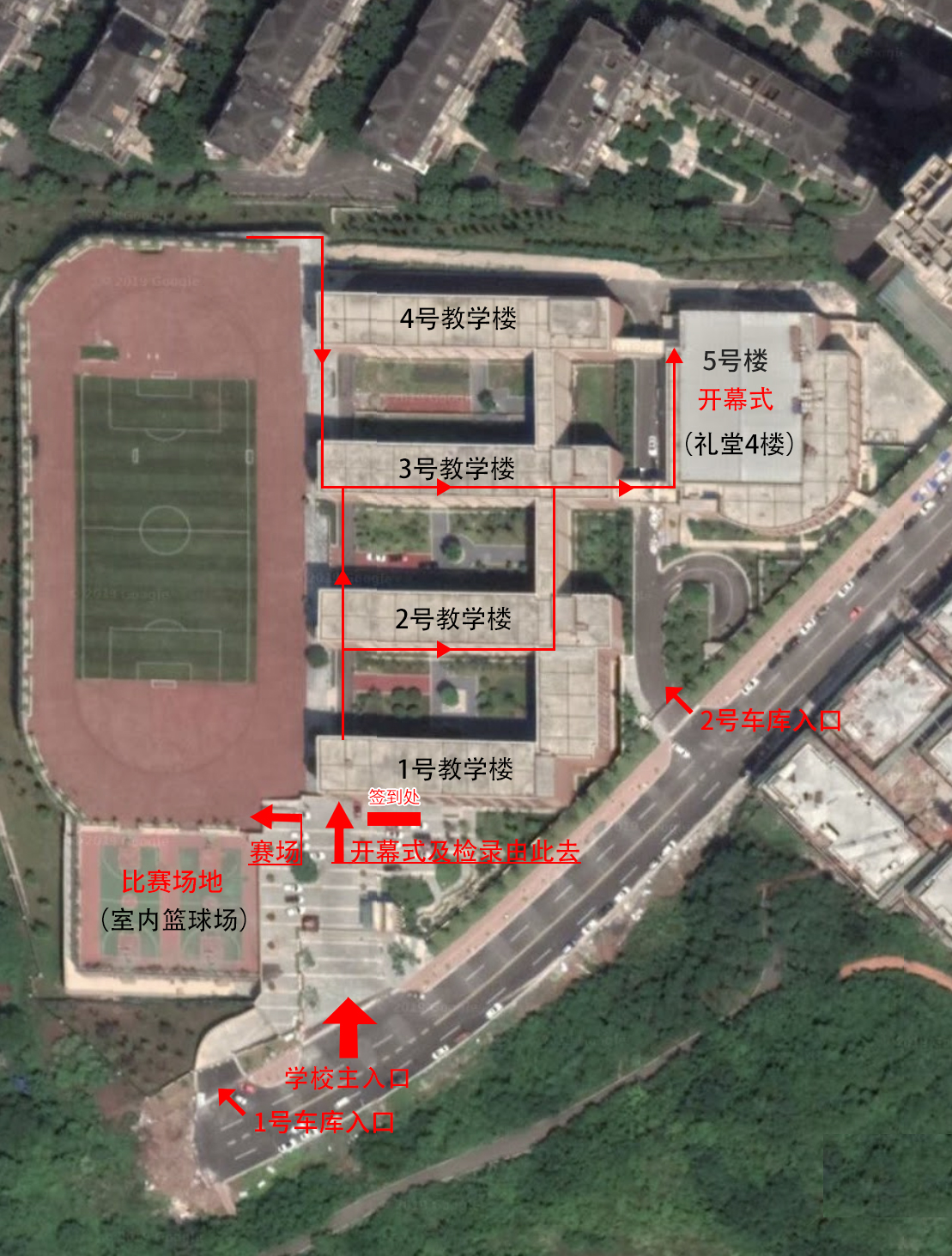 赛场布置平面图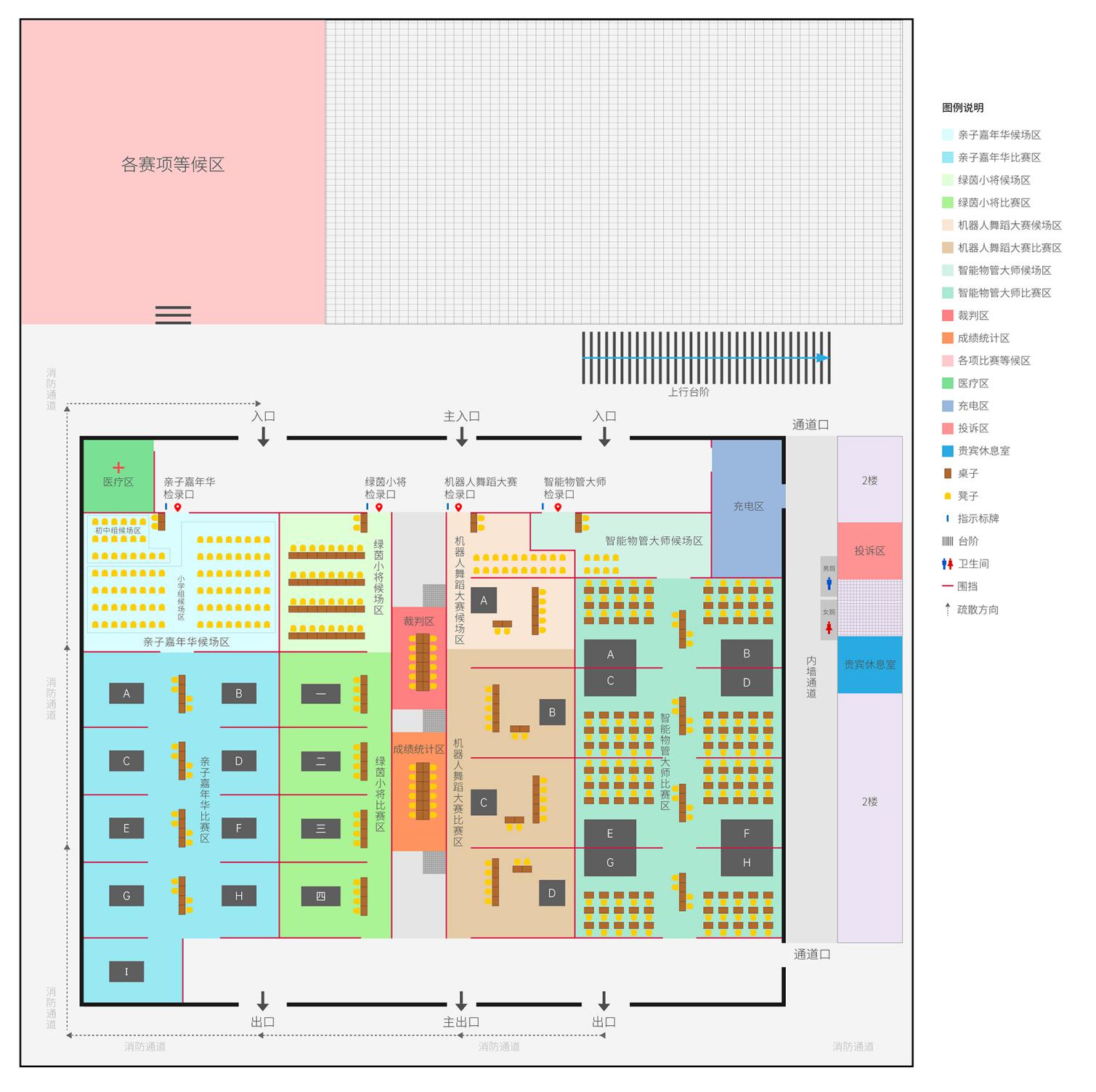 附件5住宿提示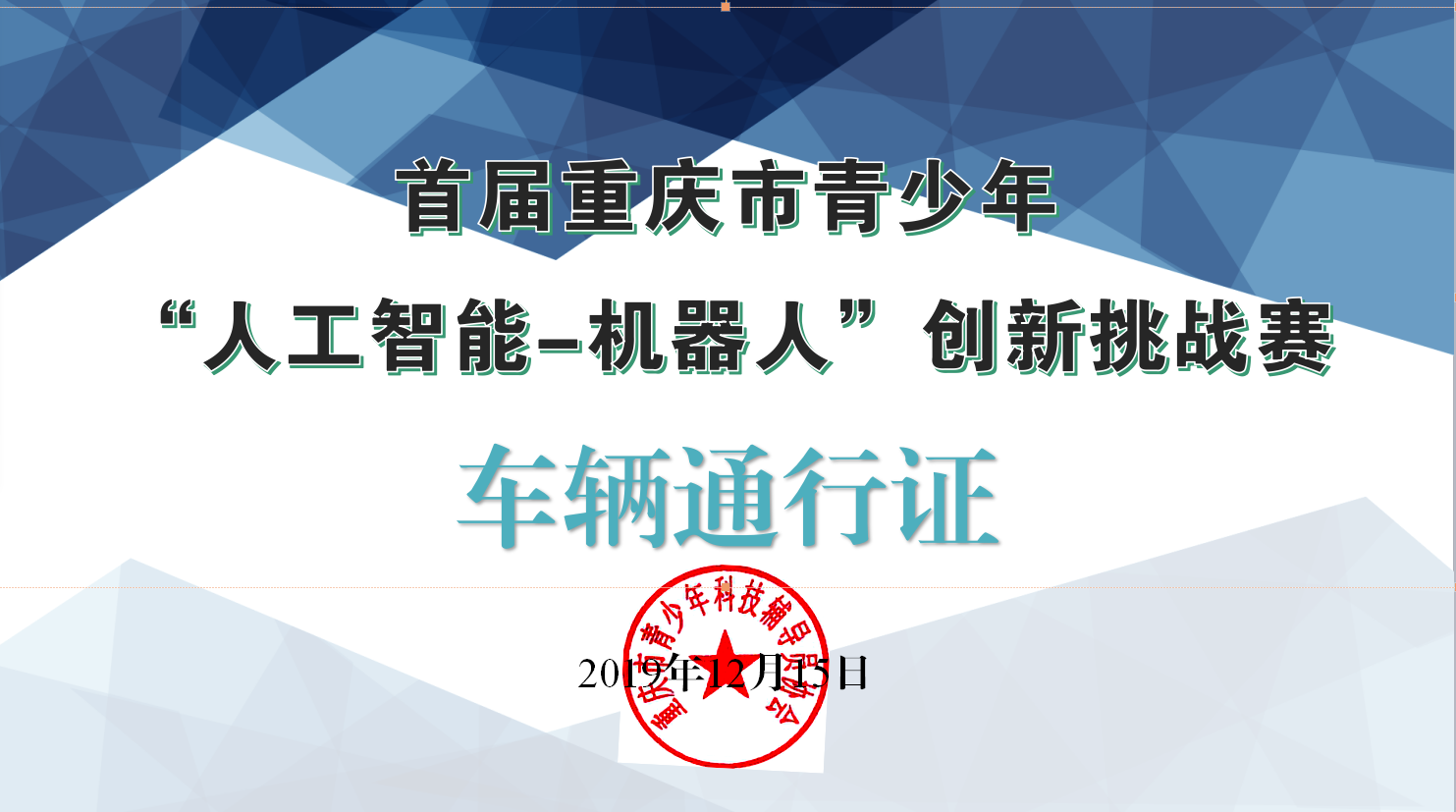 姓名所属区县及学校信息项目李厚华云阳县实验小学亲子赛蒋澜涛两江新区博雅小学亲子赛夏海生璧山区文风小学亲子赛周志鹏渝中区复旦中学亲子赛姚艳红沙坪坝区天星桥中学亲子赛余  娟沙坪坝区天星桥中学亲子赛代  博大渡口区大堰小学亲子赛杨  光涪陵区凉塘小学校亲子赛邬丹宇渝中区石油路小学亲子赛胡先华璧山区凤凰小学绿茵小将童晓丹两江新区金州小学绿茵小将王小江两江新区星湖学校绿茵小将刘  鹏九龙坡铁马小学绿茵小将王希馗渝中区29中智能物管大师王  波合川区合阳中学智能物管大师邱  华北碚区江北中学智能物管大师刘贤俊两江新区中旭学校智能物管大师张荣庆渝中区巴蜀中学智能物管大师夏  鑫沙坪坝区天星桥中学智能物管大师谭  焱沙坪坝区天星桥中学智能物管大师李  璐沙坪坝区森林实验小学智能物管大师陈  然江北区松树桥中学机器人舞蹈大赛罗德能北碚区双凤桥小学机器人舞蹈大赛吴  涛北碚区兼善中学蔡家校区机器人舞蹈大赛鲁皓文两江新区金溪中学机器人舞蹈大赛聂海燕沙坪坝区高滩岩小学机器人舞蹈大赛李永望渝北区鲁能巴蜀机器人舞蹈大赛王  鹏大足区龙岗一小机器人舞蹈大赛汪  涛渝中区人和街小学机器人舞蹈大赛黄嘉文渝中区29中机器人舞蹈大赛张晓云渝中区中华路小学机器人舞蹈大赛吴  刚渝中区大坪小学机器人舞蹈大赛何  建渝北区渝北中学机器人舞蹈大赛王  波沙坪坝区树人景瑞小学机器人舞蹈大赛谭俊刚璧山区七塘小学机器人舞蹈大赛赵  宇万州区第二高级中学机器人舞蹈大赛刘  羽融汇沙坪坝小学机器人舞蹈大赛廖振刚重师附属实验小学校机器人舞蹈大赛李应红江北区松树桥中学机器人舞蹈大赛胡孟江云阳县实验小学机器人舞蹈大赛段  锐云阳县实验小学机器人舞蹈大赛序号区县参赛号参赛学校组别参赛选手辅导教师1万州区L0-001重庆金叶选机器人有限公司小学张凌瑞、熊迪锦程姜贵龙2万州区L0-002重庆金叶选机器人有限公司小学谢金豆、夏添姜贵龙3万州区L0-003重庆金叶选机器人有限公司小学王凯越、何柏霖姜贵龙4万州区L0-004重庆金叶选机器人有限公司小学唐镱源、崔健忠姜贵龙5沙坪坝区L0-005森乐机器人小学王子谦、李俊熹王伟强6九龙坡区L0-006重庆爱斯钽机器人小学瞿子恩、黄楷轩王杰7九龙坡区L0-007重庆爱斯钽机器人小学周骏涵、唐子轩王杰8九龙坡区L0-008重庆爱斯钽机器人谢家湾小学小学瞿子恩、黄楷轩王杰9九龙坡区L0-009重庆爱斯钽机器人九龙坡实验一小小学周骏涵、唐子轩王杰10九龙坡区L0-010九龙坡区石新路小学小学雷林杰、林志达杨鹏11九龙坡区L0-011九龙坡区石新路小学小学税国权、张奥捷余友富12大足区L0-012大足区龙岗明德小学小学张茂晨、何俊峰罗章13大足区L0-013大足区龙岗明德小学小学杨俊凯凯、杨阳郭晓辉14大足区L0-014海棠小学小学张配凡、唐翊恒唐泽均15大足区L0-015海棠小学小学骆子鑫、宋俊林胡籼籼16大足区L0-016大足区实验小学小学张极第、周允成张永明17大足区L0-017大足区实验小学小学刘俊希、严俊琳覃 敏18大足区L0-018大足区石马小学小学郑浩、赵坤罗启洪19大足区L0-019大足区石马小学小学黄锌钧、胡倚嘉张必伟20大足区L0-020大足区龙岗一小小学严博文、徐皓城蒋湛21大足区L0-021大足区龙岗一小小学陆叙言、刘艺萌蒋湛22大足区L0-022大足区龙岗一小小学李沐阳、欧羽刘根宏23大足区L0-023大足区龙岗一小小学姜喆、张原畅王鹏24大足区L0-024大足区协和小学小学谷艺、江维王容25大足区L0-025大足区协和小学小学周浩、邓云耀苟怀梅26大足区L0-026双桥实验小学小学骆宇驰、李奕霏李伟27大足区L0-027双桥实验小学小学白浩晖、黎明眭琳玲28大足区L0-028大足区高坪中心镇中心小学小学唐宇凡、杨峥杨应东29大足区L0-029大足区高坪中心镇中心小学小学陈俊达、黄宇展杨应东30成都市青羊区L0-030成都市百分百教育有限责任公司小学林琪彬、韩希晨黄伟31渝中区L0-031重庆市巴蜀小学校小学梁漫妮、饶轩瑞程积富32渝中区L0-032重庆市巴蜀小学校小学孙望淇、张其瑞程积富33渝中区L0-033重庆市巴蜀小学校小学徐振皓、王浩多刘功滉34渝中区L0-034重庆市巴蜀小学校小学温淳睿、郭星樾程积富35渝中区L0-035重庆市巴蜀小学校小学唐星宇、符淏然程积富36渝中区L0-036重庆市巴蜀小学校小学杨庆博、李雨轩程积富37北碚区L0-037重庆浩恒辉教育信息咨询有限公司小学杨皓轩、秦晓龙廖静秋38北碚区L0-038重庆浩恒辉教育信息咨询有限公司小学张睦宇、赵一燃廖静秋39北碚区L0-039重庆市北碚区状元小学小学曾钰程、江愉悦汤小琴40北碚区L0-040重庆市北碚区状元小学小学孙瑜灿、张任沿杞汤小琴41北碚区L0-041重庆市北碚区双凤桥小学小学谢鲤羽、刁杭杨军红42北碚区L0-042重庆市北碚区双凤桥小学小学吕俊杰、卢治含周伟43北碚区L0-043北碚区天府小学小学潘芸辉、李思翰刘文宪44北碚区L0-044重庆市北碚区文星小学小学胡梓宣、龙汉彬刘文宪45两江新区L0-045博雅小学小学杨璟潼、刘霖萱王泰莅46两江新区L0-046博雅小学小学牛译慕、陈佳豪王泰莅47两江新区L0-047博雅小学小学邹其轩、苟嬉宸王泰莅48两江新区L0-048博雅小学小学万亚航、童煜辰王泰莅49两江新区L0-049博雅小学小学龙星宇、冯俊龙侯豪珈50两江新区L0-050博雅小学小学李玖樾、郭雨航侯豪珈51两江新区L0-051博雅小学小学刘奕辰、胡芸川侯豪珈52两江新区L0-052博雅小学小学李佳航、淳禹程侯豪珈53两江新区L0-053星光学校小学郎子墨、周于谦周乾清54两江新区L0-054星光学校小学蒋沛汐、蓝梓辰赵高洁55两江新区L0-055星湖学校小学李哲瑞、陶汉乘汤自黎56两江新区L0-056星湖学校小学戴婉晴、戴婉婷张先彬57两江新区L0-057星湖学校小学宋含潇、喻发城王小江58垫江区L0-058垫江少年宫小学章钦昊、叶裕森章亚军59北碚区L0-059美斯特小学邹箫桐、王俊熙杭柯60江北区L0-060重庆市江北区玉带山小学小学王泽霖、张艺涵向远超61渝北区L0-061龙塔实验小学小学李沁林、秦志杰刘瑶62渝北区L0-062龙塔实验小学小学向函瑞、何知健刘瑶63渝北区L0-063龙塔实验小学小学刘锦昊、欧阳峻熙刘瑶64渝北区L0-064龙塔实验小学小学张艺潇、杨皓淳刘瑶序号区县参赛号参赛学校参赛选手辅导教师1武隆区Z0-001重庆市武隆区黄莺乡中心小学校孙浩宇 、刘弘扬高勇2武隆区Z0-002重庆市武隆区黄莺乡中心小学校周东皓 、秦健张文波3沙坪坝区Z0-003沙坪坝区滨江小学校佘鑫鹏、李香阳李和兵4沙坪坝区Z0-004沙坪坝区滨江小学校杨皓喆、向政洁蒋丽君5江北区Z0-005重庆市江北区玉带山小学谭晰、傅籽皓申志6巴南区Z0-006恩树教育王文言、胡瀚文段松涛7巴南区Z0-007恩树教育刘琳琳、闫予乐段松涛8北碚区Z0-008重庆市北碚区朝阳小学校刘施成、焦睿琪杨悦9北碚区Z0-009重庆市北碚区朝阳小学校徐敬骞、吕澄章杨悦10北碚区Z0-010重庆市北碚区朝阳小学校欧毅、沈欣杨悦11北碚区Z0-011重庆市北碚区朝阳小学校伍昱冰、胡安琪杨悦12北碚区Z0-012重庆市北碚区人民路小学校黄星语 、江钇幡李静13北碚区Z0-013西南大学附属小学缙云校区杨云淏、王奕翔朱小强14北碚区Z0-014重庆市北碚区实验小学陈冬毅、黄俊杰李华玲15北碚区Z0-015重庆市北碚区梨园小学杨渝鑫 、张宇霖周林海16北碚区Z0-016重庆市北碚区东阳小学校李懿轩、江固航张杨17北碚区Z0-017重庆市北碚区华光小学彭可立、肖宗麒徐鸣18北碚区Z0-018重庆市北碚区天生桥小学李东阳、杨晟霖蔡蓓19北碚区Z0-019重庆市北碚区状元小学李怡雪、杨世博汤小琴20北碚区Z0-020重庆市北碚区状元小学万依恒、何佳星汤小琴21北碚区Z0-021重庆市北碚区人民路小学蔡家校区马嘉祺、张瑞杨欣22北碚区Z0-022重庆市北碚区澄江镇小学校禹天、陆艺禾袁平23北碚区Z0-023重庆市北碚区联龙小学校孙宇茁、冯永珈李安全24北碚区Z0-024重庆市北碚区龙车寺小学校秦瑞杰、李俊豪任勇25北碚区Z0-025重庆市北碚区龙凤桥小学禹航、刘宸可谢锋26北碚区Z0-026北碚区红岩小学邱峰、蒋皓月谭春红27北碚区Z0-027北碚区红岩小学杨俊杰、李佳航周京鹏28北碚区Z0-028北碚区红岩小学彭诗皓、郭骑伟周京鹏29北碚区Z0-029北碚区小磨滩小学杨坤霖、唐苑博罗先强30北碚区Z0-030重庆市北碚区双凤桥小学白迅、邱焓桀周伟31北碚区Z0-031重庆市北碚区双凤桥小学陈秋阳、黎东成周伟32北碚区Z0-032重庆市北碚区翡翠湖小学陈浩、张跃袁英33北碚区Z0-033北碚区天府小学熊郁婷、吴丽璇刘文宪34北碚区Z0-034重庆市北碚区文星小学董君豪、吕世蓬孙旭东35北碚区Z0-035重庆市北碚区金刀峡镇中心小学校汪杨、秦瑞枫胡德银36北碚区Z0-036重庆市北碚区金刀峡镇中心小学校王豪杰、罗嘉禾王正均37北碚区Z0-037重庆市北碚区金刀峡镇中心小学校曹平川、唐梓洋胡德银38北碚区Z0-038重庆市北碚区金刀峡镇中心小学校谭博文、陈青松阳清清39北碚区Z0-039北碚区凤林小学吴成熙、杜思君姚波40两江新区Z0-040两江新区天宫殿学校赵彬、 王语萱马婉竹41两江新区Z0-041两江新区天宫殿学校范曾睿、 邓樟鑫 马婉竹42两江新区Z0-042两江新区天宫殿学校李浩延、张诗琪马婉竹43两江新区Z0-043两江新区天宫殿学校马誉函、邓淼刘丁44两江新区Z0-044两江新区天宫殿学校邹明宇、刘俊成刘丁45两江新区Z0-045两江新区天宫殿学校黄浩、 李忠圣刘丁46两江新区Z0-046重庆两江新区 花朝小学校何依璇、艾文超王杨47两江新区Z0-047重庆两江新区 花朝小学校陈方洋、孙诗宸王杨48两江新区Z0-048重庆两江新区 花朝小学校张瑾浩、陈俊豪王杨49两江新区Z0-049重庆两江新区 花朝小学校徐瑜徽、谢雨航王杨50两江新区Z0-050重庆两江新区 花朝小学校曹智勇、盛仁杰王杨51两江新区Z0-051金州小学李卓扬、李经蕍姜晓丹52两江新区Z0-052金州小学萧晟睿、谭成真蒋家星53两江新区Z0-053金州小学陈朵依、孙雪珂姜晓丹54两江新区Z0-054金州小学王俊逸、杜青霖姜晓丹55两江新区Z0-055金州小学郑添祺、邱子岩蒋家星56两江新区Z0-056金州小学罗显致、杨焱杰姜晓丹57两江新区Z0-057翠云小学夏久钦、 谢恩鸿桂素余58两江新区Z0-058翠云小学刘沐僖 、文震严文婷59两江新区Z0-059星光学校张辞昊、 石峻瑜陈曼60两江新区Z0-060星光学校肖博睿 、刘峻源陈曼61两江新区Z0-061星光学校陈诺 、胡钦淏杨双溢62两江新区Z0-062星光学校胡浩轩 、孙浩翔杨双溢63两江新区Z0-063两江新区人和小学校李亚谷、李恒旭刘东64两江新区Z0-064两江新区人和小学校宋俊言、邓崇熙周丹丹65两江新区Z0-065两江新区人和小学校冉子晗、金孝宇樊飞66两江新区Z0-066重庆两江新区康庄美地第二小学校周梓瑜、刘宗旭曾孝辉67两江新区Z0-067重庆两江新区康庄美地第二小学校粟云迪 、张峻翊杜 亮68两江新区Z0-068重庆两江新区白马小学校吴文杰、郑梦妍陶智慧69两江新区Z0-069重庆两江新区白马小学校张逸 、胡涛陶智慧70两江新区Z0-070重庆两江新区白马小学校郑宇轩、蒋宇航王世健71两江新区Z0-071重庆两江新区白马小学校陈思其、赵鑫源王世健72两江新区Z0-072重庆两江新区白马小学校陈君玥、李思翰陶智慧73两江新区Z0-073金山小学蔡卓彧 、周俊豪谭楚凡74两江新区Z0-074金山小学周骏朗 、李宇浩谭楚凡75两江新区Z0-075金山小学李向宇 、陈轩亦胡娟76两江新区Z0-076金山小学王钰洋 、罗静远徐红77两江新区Z0-077金山小学梁思纬 、黄瀚毅谭楚凡78两江新区Z0-078金山小学王一博、 施以恒徐红79两江新区Z0-079金山小学胡恒嘉、 王浩铭谭楚凡80两江新区Z0-080金山小学龙梓熙、 张辕昊胡娟81两江新区Z0-081重庆市童心小学田峰瑞、董晋廷张爽82两江新区Z0-082重庆市童心小学吴俊辰、张国皓张爽83两江新区Z0-083重庆市童心小学欧阳烨磊、王泽恺张爽84两江新区Z0-084重庆市童心小学彭一、罗雨崴冯红梅85两江新区Z0-085重庆两江新区鸳鸯小学杨竣轶、肖岸林李泓亿86两江新区Z0-086重庆两江新区鸳鸯小学孔维伊、周杨阳方渝87两江新区Z0-087竹林实验学校张原与 、程文杰符梅88两江新区Z0-088竹林实验学校郎鹏杰、 罗文杰符梅89两江新区Z0-089竹林实验学校符恒 、陈彦泽符梅90两江新区Z0-090重庆两江新区人民小学李明朗、李秉泽张晓凤91两江新区Z0-091重庆两江新区人民小学伏玺衡、梅俊豪许宁宁92两江新区Z0-092两江新区橡树湾小学陈宥霖、罗迪嘉侯颖93两江新区Z0-093两江新区橡树湾小学李彦辰、况杰曦侯颖94两江新区Z0-094两江新区橡树湾小学江亚东、童浩侯颖95两江新区Z0-095两江新区橡树湾小学沈钰宸、张皓轩侯颖96两江新区Z0-096金渝学校裴行健 、彭敬尧周庆97两江新区Z0-097金渝学校罗弈、 查钧铧周庆98两江新区Z0-098金渝学校周子茗、赵彦歆谢金杉99两江新区Z0-099金渝学校谭壮、苏意轩谢金杉100两江新区Z0-100重庆两江新区民心佳园小学校邹明轩、邹明皓罗晓瑶101两江新区Z0-101重庆两江新区民心佳园小学校赵心运、骆睿麒刘真灵102两江新区Z0-102重庆两江新区民心佳园小学校王陈文豪、徐婕妤余秋菊103两江新区Z0-103两江新区星湖学校陈江彬、子轩刘海燕104两江新区Z0-104两江新区星湖学校彭昊辰、王子乐罗俊奥105两江新区Z0-105两江新区星湖学校陈宇涵、李佳灵王小江106两江新区Z0-106两江新区星湖学校黄麒铭、陈泊宇王小江107两江新区Z0-107两江新区星湖学校肖力铭、曹凯童汤自黎序号区县参赛号参赛学校参赛选手辅导教师1北碚区Z1-01重庆市兼善中学伍首丞、张宇忻梁恩钊2北碚区Z1-02重庆市江北中学校辛国松、江向阳王敏3北碚区Z1-03重庆市江北中学校邹金豪、苏泓瑞陈梦4北碚区Z1-04重庆市北碚区王朴中学校肖鸿涵、 李媛媛潘以华5北碚区Z1-05重庆第四十八中学校王鑫、 向翀周娟6北碚区Z1-06重庆市兼善中学蔡家校区夏鑫洁 、陈浩龙东海7北碚区Z1-07重庆市天府中学沈朝瑞、唐铭宗杨宇8北碚区Z1-08重庆市北碚区晏阳初中学史世民、张毅周小容9北碚区Z1-09重庆市北碚区晏阳初中学傅锦耀、胡诚显周小容10北碚区Z1-10重庆市北碚区柳荫中学校曹高升、周恩西龙伦举11北碚区Z1-11重庆市北碚区莲华中学校黄淑桂、朱弘宇田耕12两江新区Z1-12重庆两江新区 星辰初级中学校周梓杰、 孙瑞康妮13两江新区Z1-13重庆两江新区 星辰初级中学校吴雨航 、蒋雪琴康妮14两江新区Z1-14重庆两江新区 星辰初级中学校吴鑫、 杨灏康妮15两江新区Z1-15人和实验学校陈宇、袁子淮邓伟16两江新区Z1-16人和实验学校贾占明、王俊程邓伟17两江新区Z1-17人和实验学校蒋思艺、 揭爽邓伟18两江新区Z1-18人和实验学校李宏宇、张韩邓伟19两江新区Z1-19重庆两江新区金溪初级中学校龙图志伟、 徐凯鲁皓文20两江新区Z1-20重庆两江新区金溪初级中学校范家彬、程宇豪鲁皓文21两江新区Z1-21重庆两江新区金溪初级中学校陈俊天、王浩楠龚从应22两江新区Z1-22重庆两江新区金溪初级中学校左宇杰、易源龚从应23两江新区Z1-23重庆市礼嘉中学校廖彬宇、郭渝豪曾响24两江新区Z1-24重庆市礼嘉中学校费创杰、杨津睿陈琳25两江新区Z1-25重庆市礼嘉中学校许傲、陈涛曾响26两江新区Z1-26重庆市礼嘉中学校徐杰、肖余佳陈鹏27两江新区Z1-27重庆市礼嘉中学校白健豪、曹俊林赵治英序号区县参赛号参赛学校参赛选手辅导教师1巫山县Z2-001重庆市巫山县职业教育中心黄啟航、梁长啸姚声阳2巫山县Z2-002重庆市巫山县职业教育中心万荣涛、颜道军姚声阳3北碚区Z2-003重庆市江北中学校曹海洋、胡焜田芝阳4北碚区Z2-004重庆市江北中学校何旭、李镓浩周灵燕5北碚区Z2-005重庆市江北中学校杨力豪、陈雅鑫陈梦6北碚区Z2-006重庆市江北中学校刘栖同、潘灿汤林7北碚区Z2-007重庆市北碚区王朴中学校王红宇、张倬浩张娇8北碚区Z2-008重庆第四十八中学校马俊杰、唐旭东张衡9北碚区Z2-009重庆第四十八中学校吕祥彬、张倍铭张衡10北碚区Z2-010重庆市兼善中学蔡家校区周文龙、李欣怡龙东海11北碚区Z2-011重庆第二十三中学校李承阳、王涵唐晓余12北碚区Z2-012重庆第二十三中学校赵彬旭、杨文豪唐晓余13两江新区Z2-013重庆市两江育才中学校李朝祥、罗福馨张淞凌14两江新区Z2-014重庆市两江育才中学校张显俊、邓富文张淞凌15两江新区Z2-015重庆市礼嘉中学校刘桓志、陈杨曾响16两江新区Z2-016重庆市礼嘉中学校杨扬、郑浩唐继东17两江新区Z2-017重庆市礼嘉中学校陈崇桂、刘嘉欣叶洪18两江新区Z2-018重庆市礼嘉中学校王乙、张宇周懿婷19两江新区Z2-019重庆市礼嘉中学校徐菁、雷蕾杨莉序号区县参赛号参赛学校参赛选手辅导教师1巫山县W0-001双龙学校瞿雷、贵姗姗李情2江津区W0-002重庆市江津区实验小学校张胤青、尤俊杰王小凤3万州区W0-003重庆市万州区鸡公岭小学冯晨耀、潘禹兴沈云4万州区W0-004福建小学刘凯文、陈梦涵叶飞5万州区W0-005万州区鸡公岭小学宋思衡、裴婉竹李思影6万州区W0-006重庆市万州区电报路小学余玥、李骁骏舒娜7万州区W0-007重庆市万州区电报路小学周筱米、王苧淇珺袁珺娴8万州区W0-008重庆市万州区电报路小学张钦豪、吕翼飏冉小军9璧山区W0-009重庆市璧山区御湖小学校焦圣杰、孙宇轩张树云10北碚区W0-010重庆市北碚区实验小学刘建宇、景劭杰郭强11北碚区W0-011重庆市北碚区朝阳小学校张栩铭、王梓源杨悦12北碚区W0-012重庆市北碚区朝阳小学校林家丞、凌晓棠杨悦13北碚区W0-013重庆市北碚区人民路小学校付林轩、唐渝斌李静14北碚区W0-014重庆市北碚区实验小学曾瑞妍、李芷萱毛兵15北碚区W0-015重庆市北碚区东阳小学校明毓军、邓皓匀张杨16北碚区W0-016重庆市北碚区状元小学秦望嘉、刘敬懿喻华东17北碚区W0-017北碚区小磨滩小学孙常梅、石欣宜杨发智18北碚区W0-018北碚区天府小学万维涵、杨延兴刘文宪19北碚区W0-019重庆市北碚区金刀峡镇中心小学校苏润、王博文、欧嘉豪阳清清20北碚区W0-020重庆市北碚区澄江镇希望小学欧阳京、钟云浩殷华春21北碚区W0-021北碚区凤林小学谭荏轩、 贺鑫源姚波22渝中区W0-022重庆市巴蜀小学校梁育坤、梁育齐刘功滉23江北区W0-023重庆市江北区玉带山小学龚奥栩、邹雨桐张俊锋24两江新区W0-024民心佳园小学陶谦尊、沈雅予凌莉25两江新区W0-025康庄美地小学周钇君、陈玺雅雅明承红26两江新区W0-026万年路小学刘辰逸、李家辉程从凤27两江新区W0-027重庆两江新区 花朝小学校杨官毅、 路德明王杨28两江新区W0-028重庆两江新区 花朝小学校王江豪、赵祯鸿王杨29两江新区W0-029重庆两江新区行远小学校李弘扬、吴彦丽胡小琴30两江新区W0-030重庆两江新区行远小学校钟明轩、罗晟皓陈治佑31两江新区W0-031星光学校佘建枢、孟子涵李园园32两江新区W0-032星光学校罗崇嘉、王韵翔陈琳33两江新区W0-033重庆两江新区康庄美地第二小学校叶 翔、黄钰铃昌静34两江新区W0-034重庆两江新区花园小学校王孜叙、秦海钦陈沁媛35两江新区W0-035重庆两江新区花园小学校倪靖哲、倪靖航陈沁媛36两江新区W0-036金山小学禹宸、鲁小盟徐红37两江新区W0-037金山小学侯赋源、成羽涵谭楚凡38两江新区W0-038金山小学汪雨锦、杨和谐徐红39两江新区W0-039金山小学刘松涛、黄思泽徐莉40两江新区W0-040重庆市童心小学谭集硕、王楗程冯红梅41两江新区W0-041重庆两江新区人民小学廖辛迪、蔡济泽张晓凤42两江新区W0-042重庆两江新区人民小学蒲周德晓、江雨珂许宁宁43两江新区W0-043重庆两江新区人民小学汪家宇、杨丰源许宁宁44两江新区W0-044金渝学校谭渝航、李思源刘智超45两江新区W0-045金渝学校范一漫、 高薛云心薛强46两江新区W0-046两江新区礼嘉实验小学校郝心晴、姚俨展赵冰雪47两江新区W0-047两江新区礼嘉实验小学校郭乙辰、李俊呈张佳48两江新区W0-048两江新区礼嘉实验小学校张铁楠、赵威廉赵冰雪49两江新区W0-049重庆两江新区民心佳园小学校李易东、李开睿李英50两江新区W0-050重庆两江新区民心佳园小学校李浩、然詹航黄雅文51两江新区W0-051重庆两江新区民心佳园小学校陶谦尊、沈雅予凌莉52两江新区W0-052重庆两江新区民心佳园小学校武瑞惜、 郭佩玲谢淋53两江新区W0-053重庆两江新区民心佳园小学校曾宇浩、袁瑞辰刘君兰54两江新区W0-054两江新区星湖学校姚奕彤、叶阳萱汤自黎55两江新区W0-055两江新区星湖学校魏子博、蒋镕泽王小江56两江新区W0-056两江新区星湖学校何依可、陈禹诺汤自黎57两江新区W0-057两江新区星湖学校吴乙、包竺可张先彬58两江新区W0-058两江新区星湖学校刘政睿、朱兰婷王小江序号区县参赛号参赛学校参赛选手辅导教师1酉阳县W1-001重庆市酉阳第一中学校文越、严欣李进2万州区W1-002万州高级中学蒲星宇、王最、牟楠、谭先睿邱晓坤3万州区W1-003重庆市万州第二高级中学胡博闻、张翰文、王俊轲、刘佳城赵宇4万州区W1-004万州上海中学冯欣阳、张高宾、熊俊杰、马君豪胡洪兵5万州区W1-005外国语学校康亦欣、刘彦宏、谭孝朋、包瑞隗伟6合川区W1-006合川区合阳中学唐昕妍、李昀倚、何俊言、李嘉豪王波7合川区W1-007合川区合阳中学袁志宇、吴建勋、张桓烨、李沛松刘萌8北碚区W1-008重庆市兼善中学禹铭辉、杨正基、王晨旭、黄发洋徐亚围9北碚区W1-009重庆市兼善中学李嘉乐、赵义涵、赵俊熙、安智鑫徐亚围10北碚区W1-010重庆市江北中学校黄钶、田佳红、黄晟铃、戴靖宇甘建刚11北碚区W1-011重庆市江北中学校吴佳、谭香怡、谢思芫、李诗彤任国珍12北碚区W1-012重庆市北碚区王朴中学校刘铭、李银、袁渝希、付正杨刘素琴13北碚区W1-013重庆市兼善中学蔡家校区袁志豪、朱薪瑜吴涛14北碚区W1-014重庆市天府中学姜智文、万孟豪、唐棚、郭韩瑞杨宇15北碚区W1-015重庆市北碚区晏阳初中学罗清宇、向庭辉、王俊杰、何平周小容16北碚区W1-016重庆市第一二二中学校涂帅、杨玲龙陈艳琳17北碚区W1-017重庆市北碚区柳荫中学校王俊、邓森林 、唐绪皓 、陈浩龙伦举18北碚区W1-018重庆市北碚区柳荫中学校田缘、汪虹润 、封进洋 、谢青均龙伦举19北碚区W1-019重庆市北碚区柳荫中学校成玉玺、匡超 、田俊杰 、顾垠鑫龙伦举20两江新区W1-020金溪初级中学校黎颖洁、王婧潘梨21两江新区W1-021金溪初级中学校蒋俊杰、王博、胡憬瑞潘梨22两江新区W1-022金溪初级中学校朱悦、邓梓轶潘梨23两江新区W1-023金溪初级中学校徐嘉俊、魏星凯潘梨24两江新区W1-024星辰初级中学校王骊斌、阮天浩、 成四财 、文雪杨吴跃进25两江新区W1-025星辰初级中学校谢林利、邹明明、周耘西、熊俊哲吴跃进26两江新区W1-026星辰初级中学校秦喆予、杨子恒、刘明霖、曹楒睿吴跃进27两江新区W1-027星辰初级中学校陈墨、蔡再航 、陈子奥 、李立吴跃进28两江新区W1-028重庆市礼嘉中学校倪亮、陈果陈鹏29两江新区W1-029重庆市礼嘉中学校周翔、周宗勇、夏康瑜陈鹏30两江新区W1-030两江巴蜀中学查梦依、江知言刘月31两江新区W1-031两江巴蜀中学王馨雨、朱祉颜邹芮32两江新区W1-032两江巴蜀中学罗浩予、黄泓深刘月序号区县参赛号参赛学校参赛选手辅导教师1酉阳县W2-001重庆市酉阳第二中学校刘峰林、田岱、冉庄、陈俊龙谢小虎2万州区W2-002万州高级中学李牟伟、熊林峰、冉林涛、杨康平胡亮3万州区W2-003重庆市万州第三中学李秀全、骆钧林、李溜洋、郭佑超夏斌4万州区W2-004重庆市万州第三中学魏杰、向峻林、骆漪霖、谭博伦夏斌5万州区W2-005重庆市万州第二高级中学庹志强、李博震、张志恒、张陶言赵真贞6万州区W2-006万州上海中学张承松、程乾、王鸿泰、郭若涵许兰7北碚区W2-007重庆市江北中学校马玉科、林城、田圆、林瑞城周灵燕8北碚区W2-008重庆市江北中学校刘鸿宇、杜莉莎、傅娇娇、江帆梁美琳9北碚区W2-009重庆市江北中学校叶俊豪、刘雨涵、冉彬又、唐豪田芝阳10北碚区W2-010重庆市北碚区王朴中学校谭兴鑫、许人匀、尹成林、代金平张娇11北碚区W2-011重庆第四十八中学校周彤 黄剑凌 、陈加宁、刁启南周娟12北碚区W2-012重庆第四十八中学校李雁裬、胡涛、周佳佳、黄秋云张衡13北碚区W2-013重庆第二十三中学校杨轻松、邓文强 、陈聂军 、周圣泰唐晓余14两江新区W2-014重庆市两江育才中学校朱芸萱、代梦余张淞凌15北碚区W2-015四川仪表工业学校卢虹名、闫彪、李芹、阮鹏邹波16北碚区W2-016四川仪表工业学校毕晨博、陈垠杞、鲁骏飞、陈庆卢婵娟17北碚区W2-017四川仪表工业学校王家沛、吴雨彬、谢周才、黄俊熹韩华明18北碚区W2-018四川仪表工业学校黄盈、张倩、李尔康、李俊杰王星顺19北碚区W2-019四川仪表工业学校李强、晏儒鸿、黄凯、林星鑫何洋20北碚区W2-020四川仪表工业学校程松、周俊全、徐清贵、陈昌宜龙庭宇序号区县参赛号参赛学校参赛选手辅导教师1云阳县Q0-001云阳县实验小学彭英桐、方琴李萍2云阳县Q0-002云阳县实验小学易俊丞、段锐李厚华3云阳县Q0-003云阳县实验小学全梵烨4云阳县Q0-004云阳县实验小学蔡雨峤、彭海燕方琴5云阳县Q0-005云阳县实验小学张烛烨、王辉段锐6云阳县Q0-006云阳县实验小学朱译梓、李萍彭海燕7云阳县Q0-007云阳县实验小学李昱谷、李景明胡孟江8云阳县Q0-008云阳县实验小学陈科佐、胡孟江钱盛荣9云阳县Q0-009云阳县实验小学陈雨泽、李厚华孙红君10云阳县Q0-010云阳县泥溪小学向伟李彬11云阳县Q0-011云阳县师范附属小学黄彦童向往12云阳县Q0-012云阳县师范附属小学张腾张光云13云阳县Q0-013云阳县民德小学王子乔、李军付 强14云阳县Q0-014云阳县民德小学肖茗芮、毛耀华李军15云阳县Q0-015里市小学熊钦龙陈铭16涪陵区Q0-016涪陵城区实验小学王建权肖中林17涪陵区Q0-017涪陵城区实验小学张艳肖中林18江津区Q0-018重庆市江津区实验小学校陈亿珊王小凤19江津区Q0-019重庆市江津区实验小学校冷东骏万桂远20江津区Q0-020江津东方红学校曹皓尹廖朝敏21江津区Q0-021四牌坊小学黄煜淇、黄忠友廖静秋22北碚区Q0-022北碚区朝阳小学南校区殷杰朱英健23北碚区Q0-023北碚区状元小学罗哲彦梅 垠24北碚区Q0-024两江新区博雅小学向一睿梅 垠25北碚区Q0-025西南大学附属小学冯桢楠朱英健26北碚区Q0-026西南大学附属小学舒柏涵朱英健27北碚区Q0-027西南大学附属小学万正钰梅垠28北碚区Q0-028西南大学附属 小学缙云校区郭宸溥朱英健29北碚区Q0-029西南大学附属 小学缙云校区范晋宇朱英健30北碚区Q0-030重庆市北碚区人民路小学校沈皙宸、沈陵江李静31北碚区Q0-031西南大学附属小学邓博文、蒋利蔡斌32北碚区Q0-032西南大学附属小学缙云校区梁珑曦、梁恩钊梁恩钊33北碚区Q0-033西南大学附属小学缙云校区黎芷希、向丽武越34北碚区Q0-034西南大学附属小学缙云校区屈爱程、程维静张红梅35北碚区Q0-035重庆市北碚区实验小学金鹏、金轼淳毛兵36北碚区Q0-036重庆市北碚区状元小学何宥琦、陈丽琴杜香容37北碚区Q0-037重庆市北碚区状元小学汪子毅、江礼君杜香容38北碚区Q0-038重庆市北碚区人民路小学蔡家校区叶云佳杨欣39北碚区Q0-039重庆市北碚区翡翠湖小学唐曹竣、袁英袁英40北碚区Q0-040重庆市北碚区文星小学王子豪孙旭东41北碚区Q0-041重庆市北碚区文星小学王宝模刘文宪42北碚区Q0-042重庆市北碚区大树小学姜凌枫、姜学文姜兰43北碚区Q0-043北碚区凤林小学杨顺杰苟家齐44大渡口区Q0-044重庆飞虎机器人李栋、李昂陈渝45大渡口区Q0-045重庆飞虎机器人屈文昊陈渝46大渡口区Q0-046重庆飞虎机器人孙沛然、孙春雷陈渝47大渡口区Q0-047重庆飞虎机器人唐熙远、唐静波陈渝48大渡口区Q0-048重庆思奇妙机器人王睿智唐飞宇49大渡口区Q0-049重庆思奇妙机器人唐宇轩唐飞宇50大渡口区Q0-050重庆思奇妙机器人胡志杰唐飞宇51大渡口区Q0-051重庆思奇妙机器人李琪姗唐飞宇52大渡口区Q0-052重庆思奇妙机器人潘于浩唐飞宇53大渡口区Q0-053重庆思奇妙机器人张秋唐飞宇54璧山区Q0-054重庆市璧山区 北街小学校蔺子轩钟克维55璧山区Q0-055重庆市璧山区 实验小学校唐浩王毅56璧山区Q0-056重庆市璧山区 实验小学校黄俊航王毅57璧山区Q0-057重庆市璧山区御湖小学校彭俊杰卢雨焦58璧山区Q0-058重庆市璧山区御湖小学校袁靖乔卢雨焦59璧山区Q0-059重庆市璧山区御湖小学校印麒月雷党生60璧山区Q0-060重庆市璧山区御湖小学校雷蓝雷党生61璧山区Q0-061重庆市璧山区御湖小学校杨钧晨雷党生62璧山区Q0-062重庆市璧山区御湖小学校蒲宜昊张树云63璧山区Q0-063重庆市璧山区御湖小学校王茂霖张树云64璧山区Q0-064重庆市璧山区御湖小学校李星朋谷山军65璧山区Q0-065重庆市璧山区御湖小学校聂紫言谷山军66两江新区Q0-066两江新区礼嘉实验小学校梅嘉奕豪张佳67两江新区Q0-067两江新区礼嘉实验小学校蒋觐聪张佳68两江新区Q0-068两江新区礼嘉实验小学校刘汉东张佳69两江新区Q0-069重庆两江新区行远小学校陈锐轩甯桂彬70两江新区Q0-070重庆两江新区行远小学校姜博涛甯桂彬71两江新区Q0-071重庆两江新区行远小学校曾煜昕甯桂彬72两江新区Q0-072重庆两江新区行远小学校邹易成甯桂彬73两江新区Q0-073重庆两江新区行远小学校秦浩皓甯桂彬74两江新区Q0-074星光学校郑瑀赫陈曼75两江新区Q0-075星光学校张宇桓陈曼76两江新区Q0-076星光学校陈思涵杨双溢77两江新区Q0-077星光学校王一帆陈琳78两江新区Q0-078星光学校谭朗淇陈琳79两江新区Q0-079重庆两江新区康庄美地第二小学校曾韵蒙洪逐嶺80两江新区Q0-080重庆两江新区花园小学校文熙源杨洪林81两江新区Q0-081重庆两江新区花园小学校龙俊宇杨洪林82两江新区Q0-082重庆两江新区花园小学校贺铂淳杨洪林83两江新区Q0-083重庆两江新区花园小学校韩承志陈沁媛84两江新区Q0-084重庆两江新区花园小学校陈思羽陈沁媛85两江新区Q0-085金山小学贺雨岑胡娟86两江新区Q0-086金山小学周夏屹徐红87两江新区Q0-087金山小学夏浩庭谭楚凡88两江新区Q0-088金山小学陈科君徐红89两江新区Q0-089金山小学王一丁谭楚凡90两江新区Q0-090金山小学王嘉湉谭楚凡91两江新区Q0-091金山小学匤景桢胡娟92两江新区Q0-092金山小学罗艺胡娟93两江新区Q0-093金山小学喻梓越徐红94两江新区Q0-094金山小学袁浩轩陈刚兵95两江新区Q0-095金山小学李彦铮胡娟96两江新区Q0-096金山小学曾齐豪徐红97两江新区Q0-097金山小学李香潼胡娟98两江新区Q0-098金山小学汪惠乐胡娟99两江新区Q0-099金山小学董博宇谭楚凡100两江新区Q0-100重庆市童心小学李墨林张爽101两江新区Q0-101重庆市童心小学雷家轶张爽102两江新区Q0-102重庆市童心小学李桢鹏张爽103两江新区Q0-103重庆市童心小学傅羽扬冯红梅104两江新区Q0-104重庆市童心小学王敬之冯红梅105两江新区Q0-105重庆市童心小学陈豫冯红梅106两江新区Q0-106重庆市童心小学唐峻希冯红梅107两江新区Q0-107重庆两江新区鸳鸯小学高禹亚陈义燕108两江新区Q0-108竹林实验学校袁朗王静109两江新区Q0-109竹林实验学校廖文博王静110两江新区Q0-110竹林实验学校史浩然王静111两江新区Q0-111重庆两江新区人民小学马骏逸谢昭强112两江新区Q0-112重庆两江新区人民小学王曾卢敏113两江新区Q0-113重庆两江新区人民小学郑芷凯卢敏114两江新区Q0-114重庆两江新区人民小学唐梓洋卢敏115两江新区Q0-115重庆两江新区人民小学韩濡臣卢敏116两江新区Q0-116金渝学校夏桓博闻钟欣117两江新区Q0-117金渝学校龙彦熹钟欣118两江新区Q0-118金渝学校彭铃植邹丽119两江新区Q0-119金渝学校刘书立邹丽120两江新区Q0-120金渝学校何文博邹丽121两江新区Q0-121人民小学张黎云峰李少宁122两江新区Q0-122人民小学杨蕊绮李少宁123两江新区Q0-123人民小学马骏逸李少宁124两江新区Q0-124人民小学廖钰周李少宁125两江新区Q0-125康庄美地小学袁新明承红126两江新区Q0-126康庄美地小学叶辰芮张月127两江新区Q0-127康庄美地小学母珂黎轩朱小东128两江新区Q0-128康庄美地小学唐诗航朱小东129两江新区Q0-129重庆两江新区 花朝小学校刘俊泽王杨130两江新区Q0-130重庆两江新区 花朝小学校张庭睿王杨131两江新区Q0-131重庆两江新区 花朝小学校车彦昱王杨132两江新区Q0-132重庆两江新区 花朝小学校叶沛鑫王杨133两江新区Q0-133重庆两江新区 花朝小学校陶奕衡王杨134两江新区Q0-134金州小学张鸿博蒋家星135两江新区Q0-135金州小学王君豪姜晓丹136两江新区Q0-136金州小学吴昊辕姜晓丹137两江新区Q0-137金州小学高昱媗姜晓丹138两江新区Q0-138金州小学汤博为姜晓丹139两江新区Q0-139金州小学梁伟宸蒋家星140两江新区Q0-140金州小学林千寓姜晓丹141两江新区Q0-141金州小学谢昕辰姜晓丹142两江新区Q0-142金州小学邱彦程蒋家星143两江新区Q0-143星湖学校赖妍静、赖流奇刘海燕144两江新区Q0-144星湖学校唐心、唐恒罗俊奥145两江新区Q0-145星湖学校叶哲翰、叶腾洪罗俊奥146两江新区Q0-146星湖学校郑好、郑伟王小江147两江新区Q0-147星湖学校刘明卓、刘俊王小江148两江新区Q0-148星湖学校杨皓轩、王彬汤自黎149两江新区Q0-149星湖学校付玉琪、吴杨菁张先彬150九龙坡区Q0-150重庆飞虎机器人刘卓然刘陆151九龙坡区Q0-151重庆飞虎机器人朱麒恩刘陆152九龙坡区Q0-152重庆飞虎机器人程子粤刘陆153九龙坡区Q0-153重庆飞虎机器人郝闵羽刘陆154九龙坡区Q0-154九龙坡区实验二小廖梓豪胡小兵155九龙坡区Q0-155铁马小学安健渝、王环彧刘鹏156九龙坡区Q0-156重庆市九龙坡区歇台子小学校何欣蕊罗佳157九龙坡区Q0-157九龙坡区实验二小饶景然158沙坪坝区Q0-158重庆市沙坪坝区育英小学校邱琦轩周为维159沙坪坝区Q0-159重庆市沙坪坝区育英小学校霍子轩周为维160沙坪坝区Q0-160重庆市沙坪坝区育英小学校何之洲周为维161沙坪坝区Q0-161重庆市沙坪坝区育英小学校石修齐周为维162沙坪坝区Q0-162重庆市沙坪坝区育英小学校彭彦颉周为维163沙坪坝区Q0-163重庆市沙坪坝区育英小学校李弘毅周为维164沙坪坝区Q0-164重庆市沙坪坝区育英小学校宋子瑜周为维165沙坪坝区Q0-165重庆市沙坪坝区育英小学校张清雅周为维166沙坪坝区Q0-166重庆市沙坪坝区育英小学校程浩珉周为维167沙坪坝区Q0-167沙坪坝区第一实验小学王怡岑李军168沙坪坝区Q0-168沙坪坝区第一实验小学鲁礼循李军169沙坪坝区Q0-169沙坪坝区第一实验小学欧博文李军170沙坪坝区Q0-170树人凤天小学李昱霖胡小兵171沙坪坝区Q0-171树人凤天小学向珂豪胡小兵172沙坪坝区Q0-172树人凤天小学徐宪智胡小兵173沙坪坝区Q0-173富力南开小学何吉李宜坤174沙坪坝区Q0-174树人思贤小学周希言谭立175沙坪坝区Q0-175沙坪坝大学城第二小学校华义轩谭立176沙坪坝区Q0-176融汇沙坪坝小学周圣杰郑彬洁177沙坪坝区Q0-177融汇沙坪坝小学方思杰郑彬洁178沙坪坝区Q0-178融汇沙坪坝小学赵诣刘羽179沙坪坝区Q0-179融汇沙坪坝小学潘昊轩袁俊俏180沙坪坝区Q0-180融汇沙坪坝小学仲辰万斌181巴南区Q0-181德普外国语学校张子轩李宜坤182渝北区Q0-182天宫殿小学彭浩程谭立183渝北区Q0-183天宫殿小学陈鸿伟谭立184渝北区Q0-184天宫殿小学史栩睿李宜坤185渝北区Q0-185渝北区龙塔实验学校罗浩玮谭立186渝北区Q0-186金渝学校--发小机器人培训中心樊沅堃李宜坤187渝北区Q0-187好优才机器人熊梓淇郭巧巧1云阳县Q1-001云阳县养鹿初中温传宝、温邦兵陈本阳2云阳县Q1-002云阳县云硐初中甘胡庆钟小燕3云阳县Q1-003云阳县云硐初中唐 梦陈越4云阳县Q1-004云阳县云硐初中郑永豪唐雄5北碚区Q1-005重庆市江北中学校孔钰霖陈梦6北碚区Q1-006重庆市江北中学校谌熙宜李学梅7北碚区Q1-007重庆市北碚区王朴中学校游欣悦、周祖琼潘以华8北碚区Q1-008重庆市北碚区王朴中学校李佳鑫、刘信利潘以华9北碚区Q1-009重庆市北碚区王朴中学校刘俊涛、周宽菊潘以华10北碚区Q1-010重庆市北碚区王朴中学校邬永堞、周世梅潘以华11两江新区Q1-011两江新区星辰初级中学校邓再兴康妮序号酒店名称酒店类型起价位置距星辰学校   直线距离酒店电话1玉龙商务酒店（和睦北路店）舒适型¥168人和天湖美镇镜泊西路120号1.0公里023-674658182天来公寓高档型¥399镜泊中路8号1.1公里023-678888883天来大酒店五星级¥498金开大道7号1.2公里023-678888884懒起公寓舒适型¥152金开大道68号协信星光天地2栋6-11.4公里189960980235戴维斯商务酒店舒适型¥152金开大道68号协信星光天地1栋20-31F1.4公里023-627975386奈思酒店舒适型¥152金开大道协信TOWN城62号附55号1.5公里023-630599337鼎立精品酒店舒适型¥148金开大道68号协信星光天地2栋20楼1.5公里023-630573338法维诺酒店舒适型¥178金开大道68号3幢20-11.5公里023-676487779凯业商务酒店舒适型¥143人和吉乐大道50号附23号1.6公里023-8891145610龙寿宾馆经济型¥97人和龙寿路547号1.8公里023-8911106611途家盛捷棕榈泉国际服务公寓高档型¥287金开大道90号棕榈泉国际中心C座1.9公里023-6311752212美栖公寓高档型¥234金开大道90号棕榈泉国际中心C座21层1.9公里1868076077813雅南宾馆经济型¥62人和龙寿路支路83号二楼1.9公里023-6305960914铂雅酒店（重庆照母山店）舒适型¥152湖彩路88号约克郡汀兰商务楼3栋17楼2.0公里023-8139993315金泽酒店（湖彩路店）舒适型¥129湖彩路88号约克郡汀兰商务楼2栋17-12.0公里023-6739700716金州精品酒店（重庆欢乐谷店）舒适型¥143湖彩路88号约克郡汀兰商务楼2栋26楼2.0公里023-6703378817be恋体验酒店（重庆欢乐谷店）舒适型¥138湖彩路88号约克郡汀兰商务楼2栋21-22楼2.0公里023-6305670018花筑.重庆揽赫酒店舒适型¥127湖彩路88号约克郡汀兰商务楼2栋15楼2.0公里023-6305333619菲凡精品公寓式酒店舒适型¥173黄山大道雪松路公交站重客隆超市楼上22层66室2.0公里1359468819620雅诗精品公寓（黄山大道店）舒适型¥170黄山大道东段8栋22楼2.0公里1337075363721榕树下优品公寓舒适型¥176黄山大道东段8栋21-82.0公里1512310802222鹏辉悦居公寓舒适型¥207黄山大道东段8栋26楼2.0公里1738407477523荣灿宾馆经济型¥81人和龙寿路774号2.0公里023-6036033724宜家酒店式公寓舒适型¥195黄山大道8栋20楼2.0公里1572315890825望山栖轻奢酒店高档型¥219湖彩路105号附118号2.0公里023-6175788826花儿朵朵精品酒店（爱琴海店）舒适型¥108金开大道万科万悦汇2A/2B栋5层2.2公里023-6036800027沃家璞舍精品酒店舒适型¥106金开大道351号2B栋6楼2.3公里023-8192661128熹莲禅茶文化酒店（爱琴海店）高档型¥195金开大道爱琴海万科万悦汇1B栋18楼2.4公里023-67032828以上所有酒店价格为网上预订独享优惠价。有任何问题请拨打酒店电话。以上所有酒店价格为网上预订独享优惠价。有任何问题请拨打酒店电话。以上所有酒店价格为网上预订独享优惠价。有任何问题请拨打酒店电话。以上所有酒店价格为网上预订独享优惠价。有任何问题请拨打酒店电话。以上所有酒店价格为网上预订独享优惠价。有任何问题请拨打酒店电话。以上所有酒店价格为网上预订独享优惠价。有任何问题请拨打酒店电话。以上所有酒店价格为网上预订独享优惠价。有任何问题请拨打酒店电话。